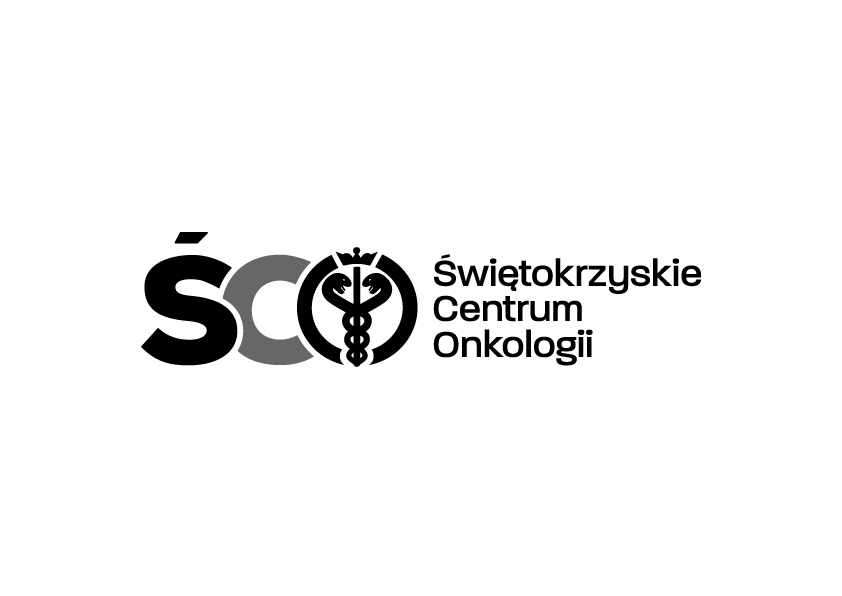 Adres: ul. Artwińskiego , 25-734 Kielce  Sekcja Zamówień Publicznychtel.: (0-41) 36-74-279  22.03.2023r.Informacja o kwocie na sfinansowanie zamówienia AZP.2411.51.2023:. Zakup wraz z dostawą odczynników  do ilościowego oznaczania alergenów IgE swoistych metodą immunoenzymatyczną dla Zakładu Markerów Nowotworowych   Świętokrzyskiego Centrum Onkologii w Kielcach..IADziałając na podstawie art. 222 ust. 4 ustawy z dnia 11 września 2019 r. – Prawo zamówień publicznych, Zamawiający przekazuje informacje dotyczące kwoty jaką zamierza przeznaczyć na sfinansowanie zamówienia:Wartość  bruttoPAKIET NR 165.590,56 zł